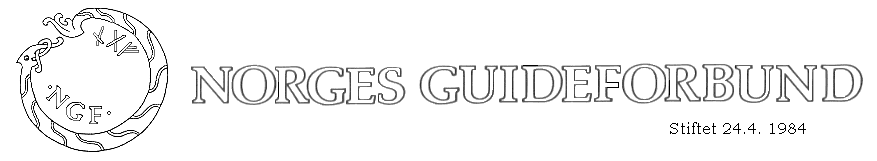 F U L L M A K TDet gis herved fullmakt tilå avgi stemme på vegne avunder Norges Guideforbunds årsmøte den 04.06.2020.                 Guideforeningen hadde pr. 31.12.2019   ______ medlemmer.___________den ___________ 2020___________________________foreningens leder/sekretær